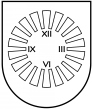 LATVIJAS  REPUBLIKA PRIEKUĻU NOVADA PAŠVALDĪBAReģistrācijas Nr. 90000057511, Cēsu prospekts 5, Priekuļi, Priekuļu pagasts, Priekuļu novads, LV-4126 www.priekuli.lv, tālr. 64107871, e-pasts: dome@priekulunovads.lvLēmumsPriekuļu novada Priekuļu pagastā2019.gada 25.jūlijā								 Nr.316										(protokols Nr.8, 44.p)Par īres maksas izmaiņām daudzdzīvokļu dzīvojamā mājā Rūpnīcas ielā 21, Liepā, Liepas pagastā, Priekuļu novadāPriekuļu novada dome izskata jautājumu par īres maksas izmaiņām daudzdzīvokļu mājai Rūpnīcas ielā 21, Liepā, Liepas pagastā, Priekuļu novadā.Izvērtējot Priekuļu novada dome  rīcībā esošo informāciju, konstatēts:Priekuļu novada pašvaldībai pieder 16 (sešpadsmit) dzīvokļi daudzdzīvokļu mājā Rūpnīcas ielā 21, Liepā, Liepas pagastā, Priekuļu novadā;Likuma “Par dzīvojamo telpu īri” 5.pantā noteikts, ka dzīvojamās mājas pārvaldīšanas nodrošināšana (tajā skaitā ar dzīvojamās mājas pārvaldīšanu saistītu lēmumu pieņemšana, darījumu slēgšana) ir dzīvojamās mājas īpašnieka pienākums. Ar dzīvojamās mājas pārvaldīšanu saistīti lēmumi dzīvokļu īpašumu mājā tiek pieņemti Dzīvokļa īpašuma likumā noteiktajā kārtībā. (..) Lēmumus, kas attiecas uz obligāti veicamo pārvaldīšanas darbību nodrošināšanu kopīpašumā esošā dzīvojamā mājā — pārvaldīšanas uzdevuma uzdošanu, tā atsaukšanu, mājas uzturēšanai nepieciešamo pakalpojumu līgumu slēgšanas noteikumiem, kā arī kārtību, kādā nosakāmi un maksājami obligātie izdevumi un atlīdzība par pārvaldīšanu, pieņem, ievērojot Dzīvokļa īpašuma likuma noteikumus par dzīvokļu īpašnieku kopības lēmumu pieņemšanu, un tie ir saistoši ikvienam dzīvojamās mājas kopīpašniekam.Likuma “Par dzīvojamo telpu īri” 11. panta otrajā daļā noteikts, ka dzīvojamās telpas īres maksu veido: 1) dzīvojamās mājas apsaimniekošanas izdevumu daļa, kas ir proporcionāla attiecīgās izīrētās dzīvojamās telpas platībai, un 2) peļņa.Ar Priekuļu novada domes 2010. gada 4. februāra (prot. Nr. 2, 15. punkts) lēmumu noteikta īres maksa 0.15 Ls vai 0.21 EUR ( Latvijas Bankas noteiktā un Eiropas Savienības valstu neatsaucami fiksētais kurss - 0.702804 lati par  1 eiro) par 1m2.Ar Priekuļu novada domes 2015. gada 29. oktobra (prot. Nr. 13, 25. punkts) lēmumu Nr. 1.5 īres maksas peļņas daļa  noteikta 0.05 EUR apmērā  par 1m2.2018.gada 1.novembrī starp daudzdzīvokļu dzīvojamās mājas Rūpnīcas ielā 21, Liepā, Liepas pagastā, Priekuļu novadā dzīvokļu īpašnieku kopību un SIA “CDzP”, reģistrācijas Nr. LV44103029458, noslēgts Dzīvojamās mājas pārvaldīšanas pilnvarojuma līgums (turpmāk-Līgums).Ar Līguma Pielikuma Nr.1 punktu II noteikta  dzīvojamās mājas apsaimniekošanas maksa –0.35 EUR bez PVN par 1 m2 dzīvokļa kopējās platības.Atbilstoši Likuma “Par dzīvojamo telpu īri” 13. panta otrajai daļai, ka dzīvojamās telpas īres līgumā ir paredzēta iespēja līguma darbības laikā paaugstināt dzīvojamās telpas īres maksu, izīrētājs vismaz sešus mēnešus iepriekš rakstveidā brīdina īrnieku par tās paaugstināšanu, ja vien īres līgumā nav noteikts citādi. Brīdinājumā norādāms īres maksas paaugstināšanas iemesls un finansiālais pamatojums.Ņemot vērā iepriekš minēto un pamatojoties uz likuma “Par pašvaldībām” 21.pantu, “Dzīvojamo māju pārvaldīšanas likuma” 5. pantu, “Dzīvokļa īpašuma likuma” 16. panta otrās daļas 9. punktu,  likuma “Par dzīvojamo telpu īri” 5. pantu un 13. panta otro daļu, Priekuļu novada domes Finanšu komitejas 2019.gada 22.jūlija (protokols Nr.8) atzinumu, atklāti balsojot, PAR - 12 (Elīna Stapulone, Juris Sukaruks, Baiba Karlsberga, Aivars Tīdemanis, Dace Kalniņa, Jānis Mičulis, Mārīte Raudziņa, Arnis Melbārdis, Jānis Ročāns, Aivars Kalnietis, Māris Baltiņš, Sarmīte Orehova), PRET – nav, ATTURAS – nav,  Priekuļu novada dome nolemj:  Apstiprināt īres maksu Priekuļu novada pašvaldībai piederošajiem dzīvokļiem daudzdzīvokļu mājā Rūpnīcas ielā 21, Liepā, Liepas pagastā, Priekuļu novadā 0.47 EUR/ m2  apmērā  par 1m2  kopējās platības, t.sk.īres maksas peļņas daļa 0.05 EUR apmērā par 1 m2;Uzdot Attīstības nodaļas vadītajai V.Lapselei nodrošināt šī lēmuma 1. punktā minēto daudzdzīvokļu māju īrnieku brīdināšanu par īres maksas izmaiņām normatīvajos aktos noteiktajā kārtībā;Īres maksas starpību starp īres līgumos noteikto apmēru un lēmuma 1. punktā noteikto apmēru brīdinājuma termiņa laikā segt no Priekuļu novada pašvaldības budžeta;Informēt Finanšu un grāmatvedības nodaļu un SIA “CDzP” par īres maksas izmaiņām Rūpnīcas ielā 21, Liepā, Liepas pagastā, Priekuļu novadā;Atbildīgo par lēmuma izpildi noteikt Priekuļu novada pašvaldības izpilddirektoru F.Puņeiko.Pielikumā:  Dzīvojamās mājas pārvaldīšanas pilnvarojuma  līgums uz 24 lp; Domes priekšsēdētāja		(paraksts)						Elīna Stapulone